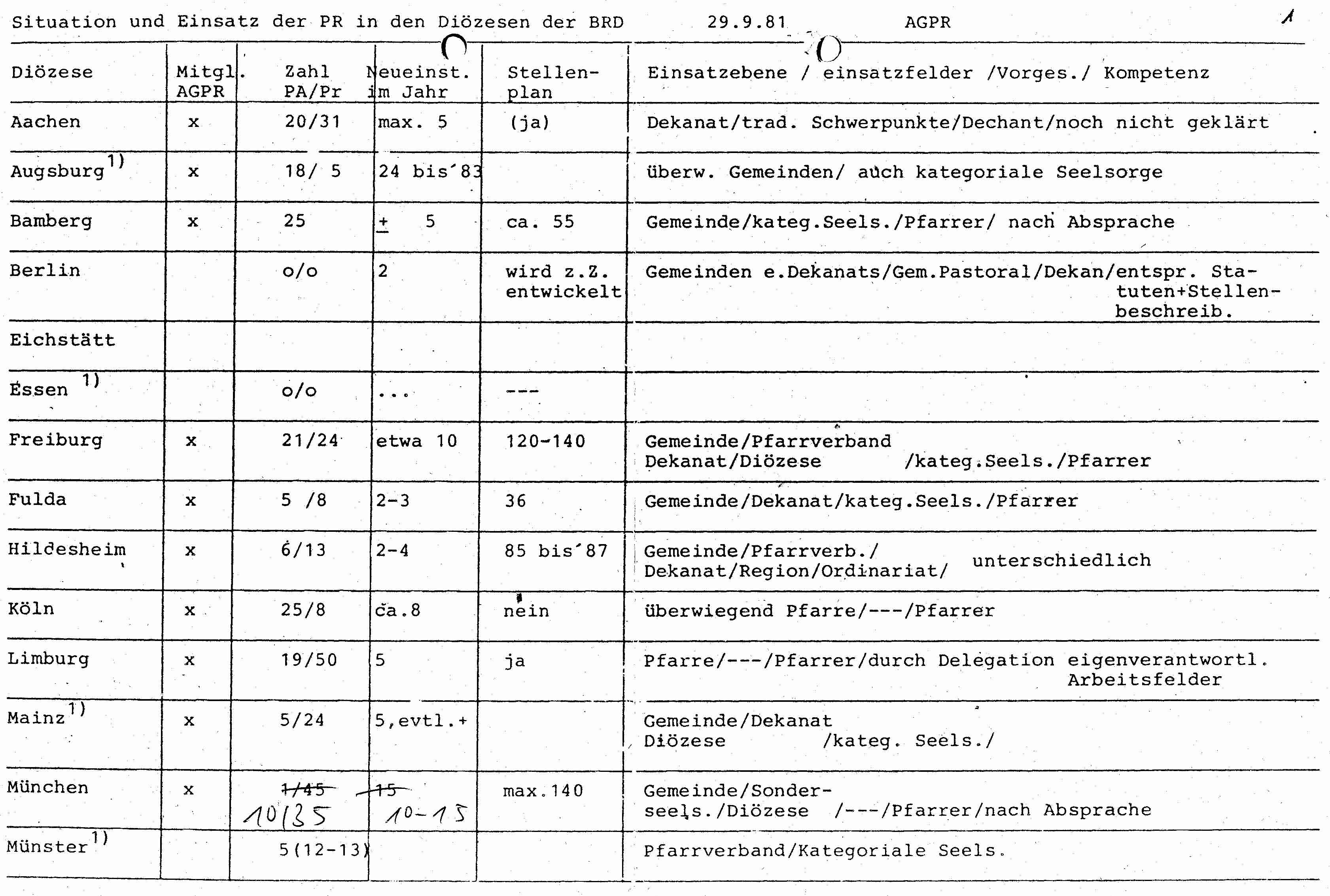 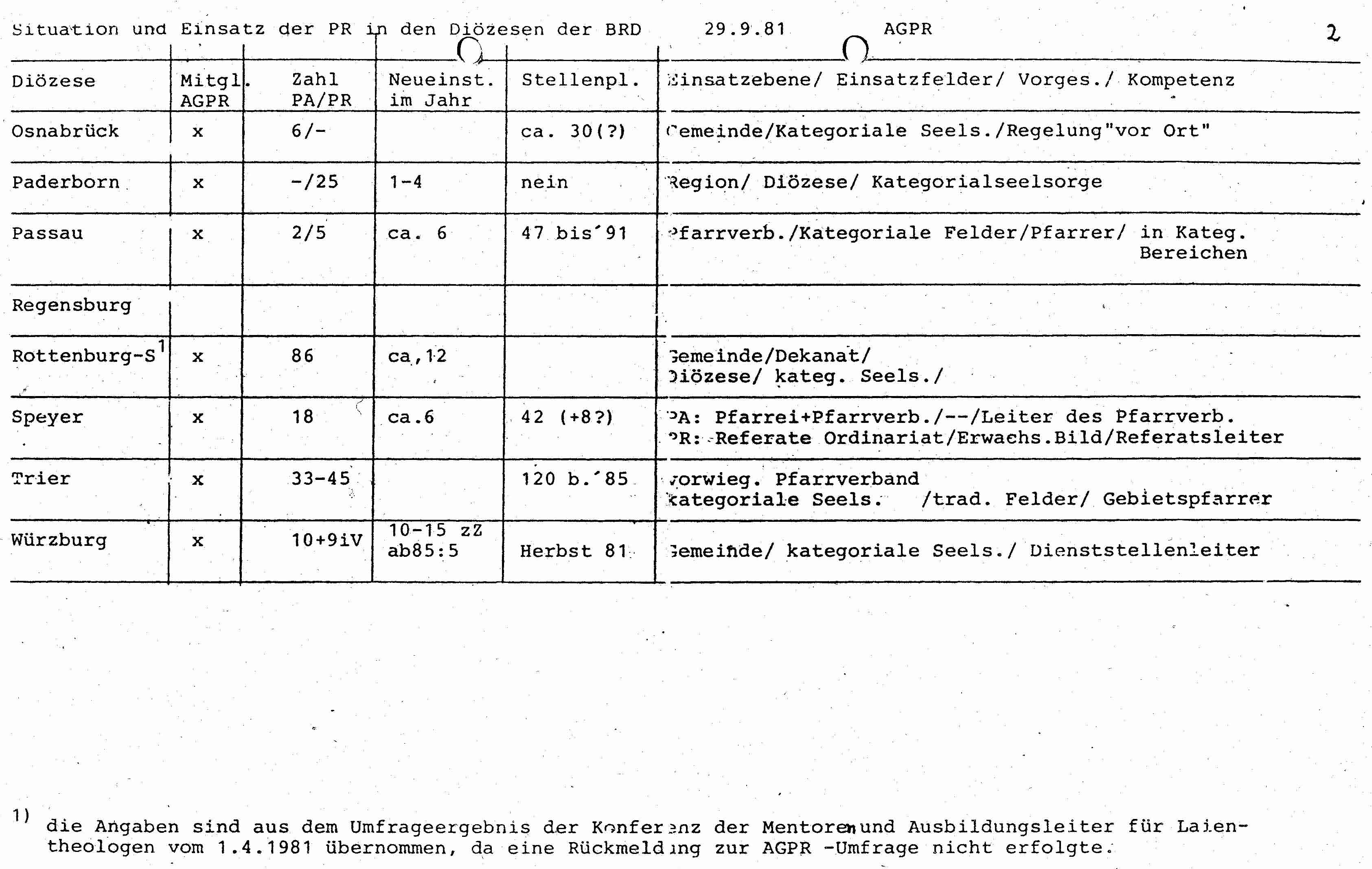 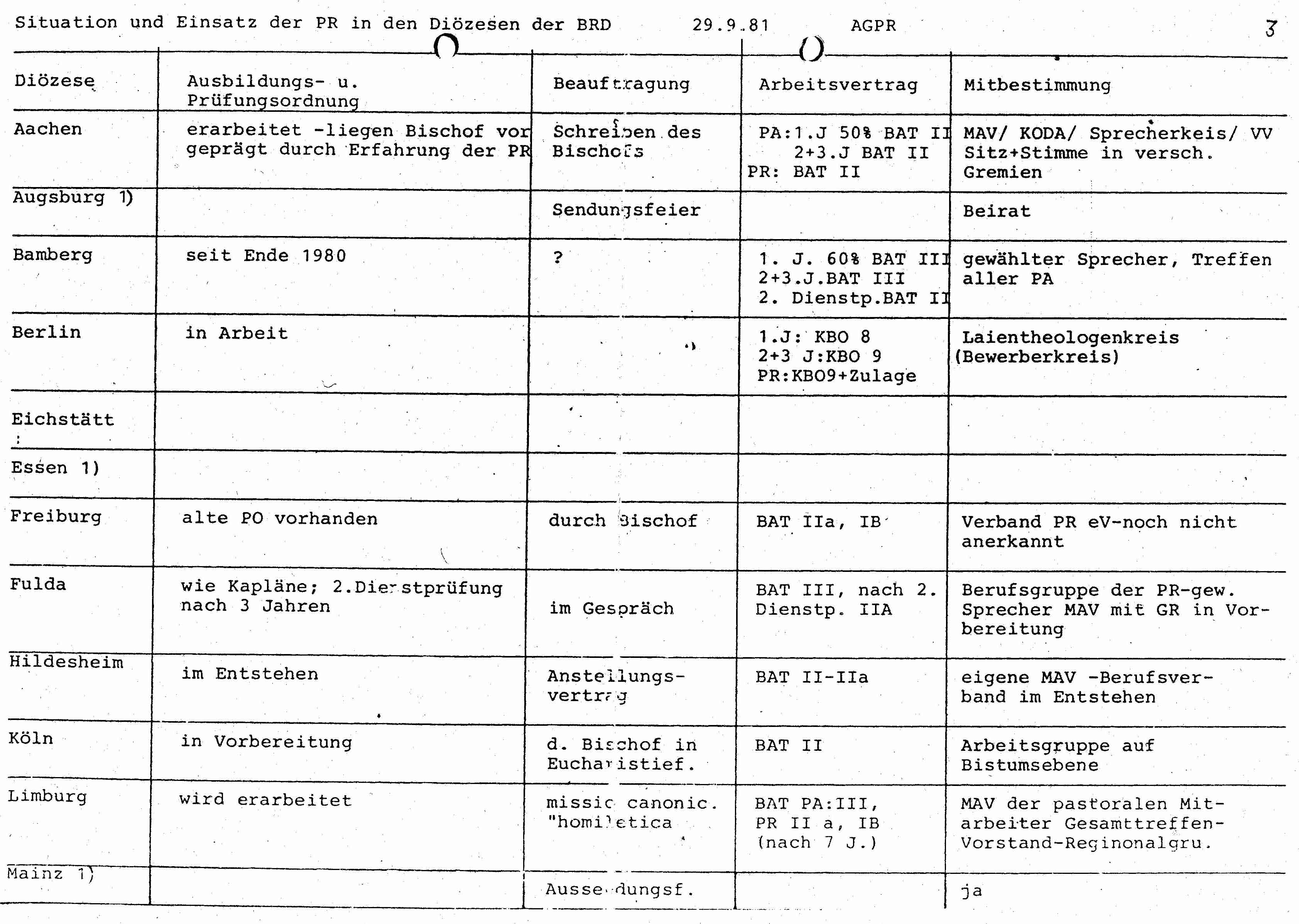 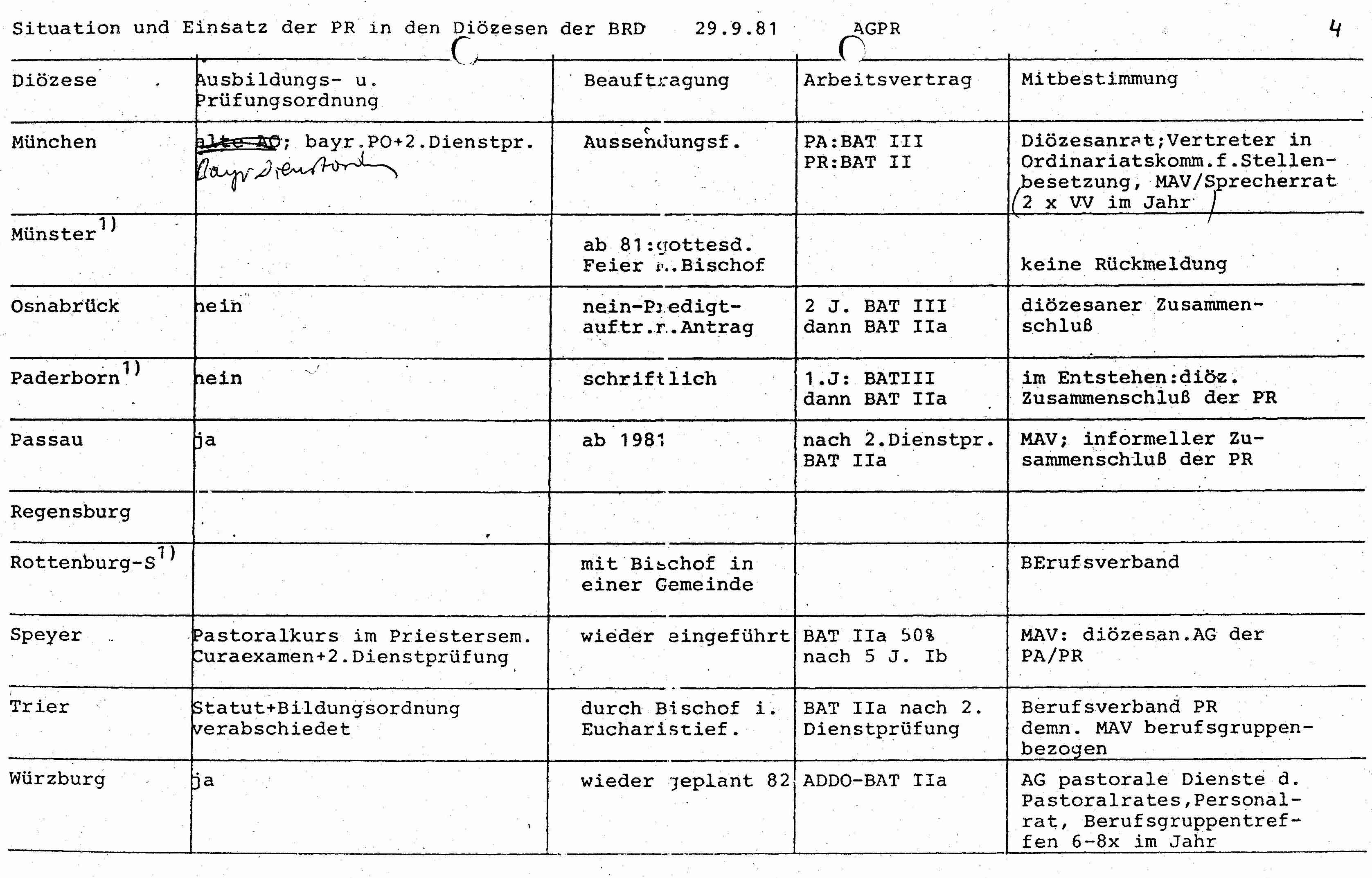 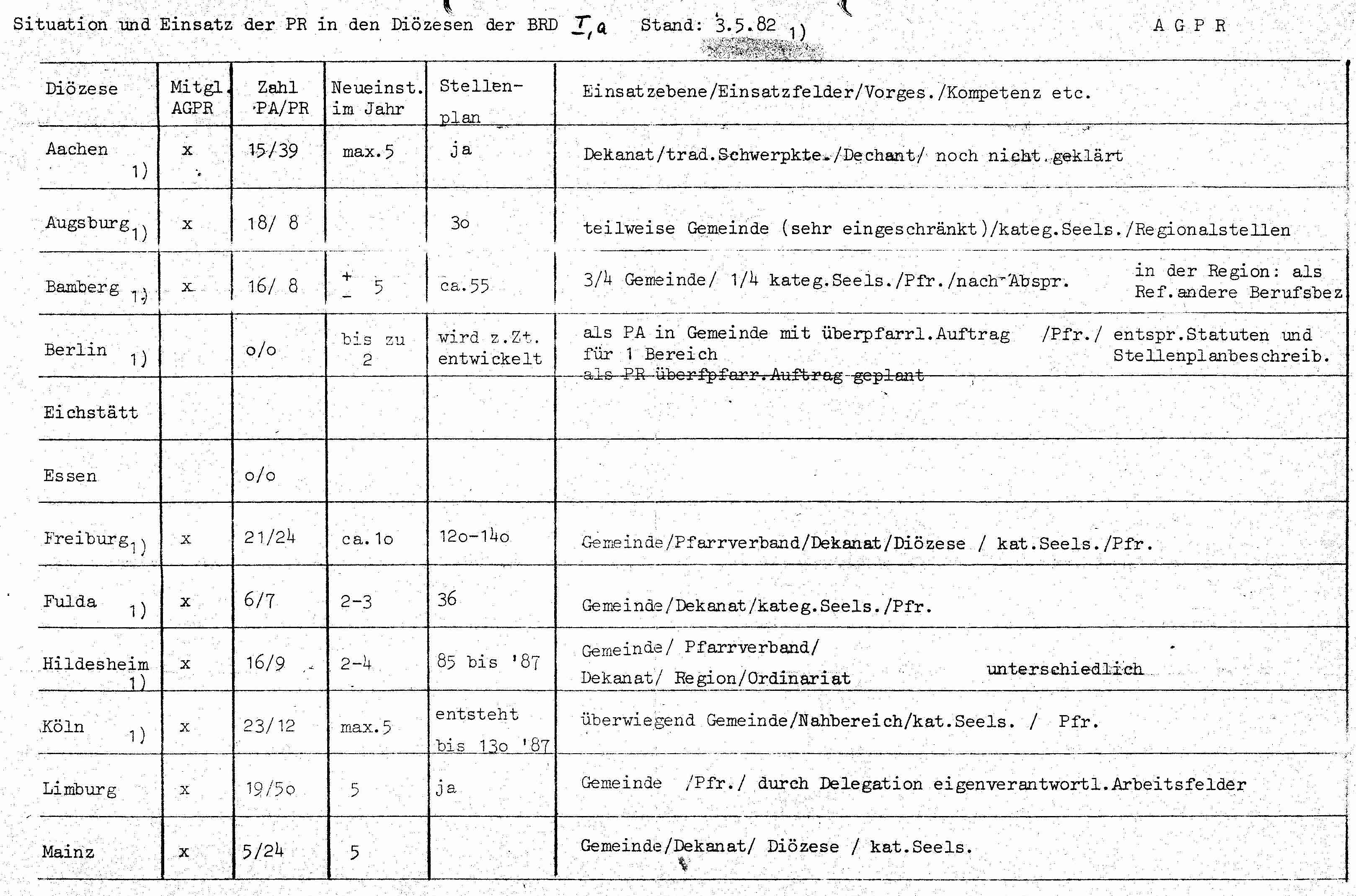 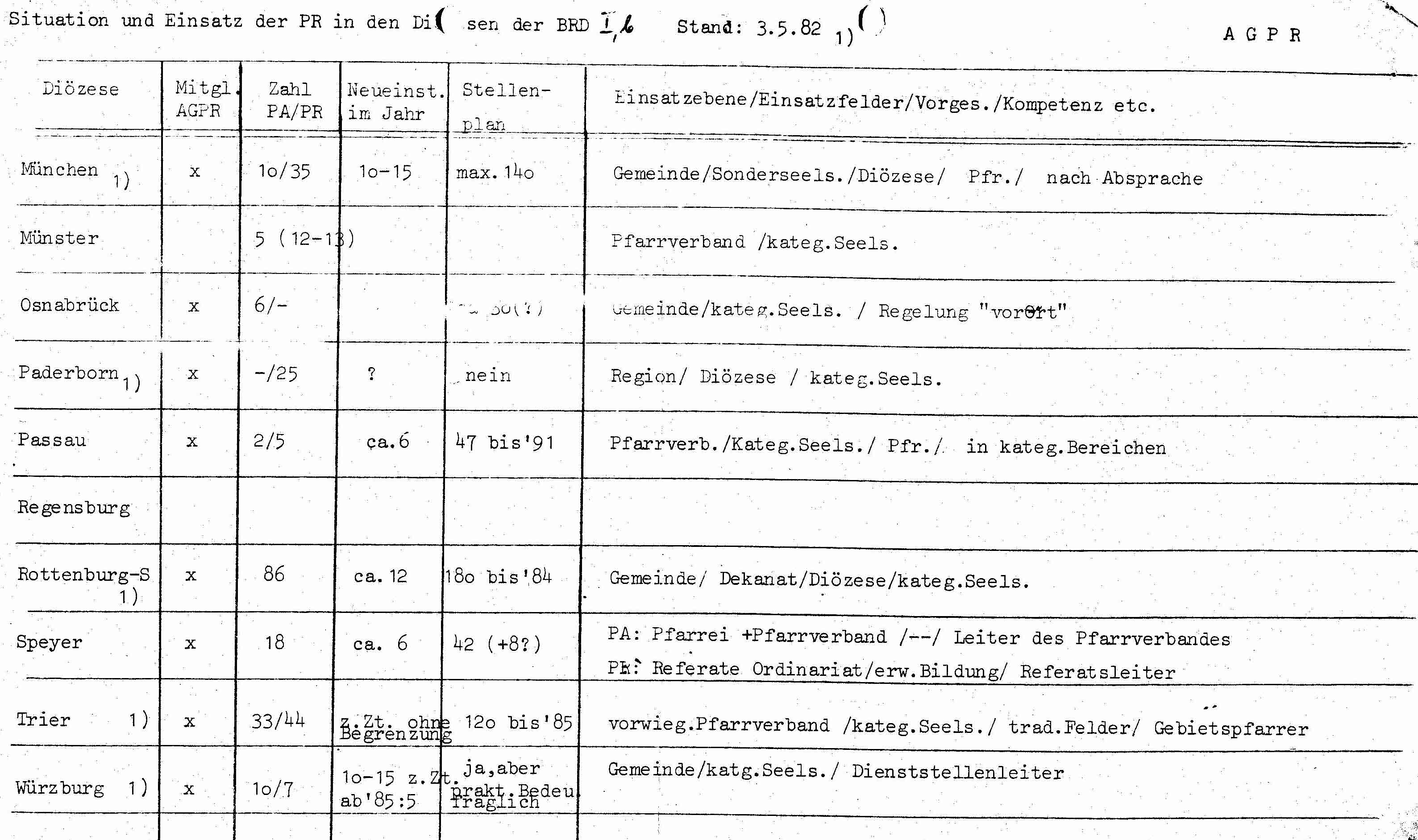 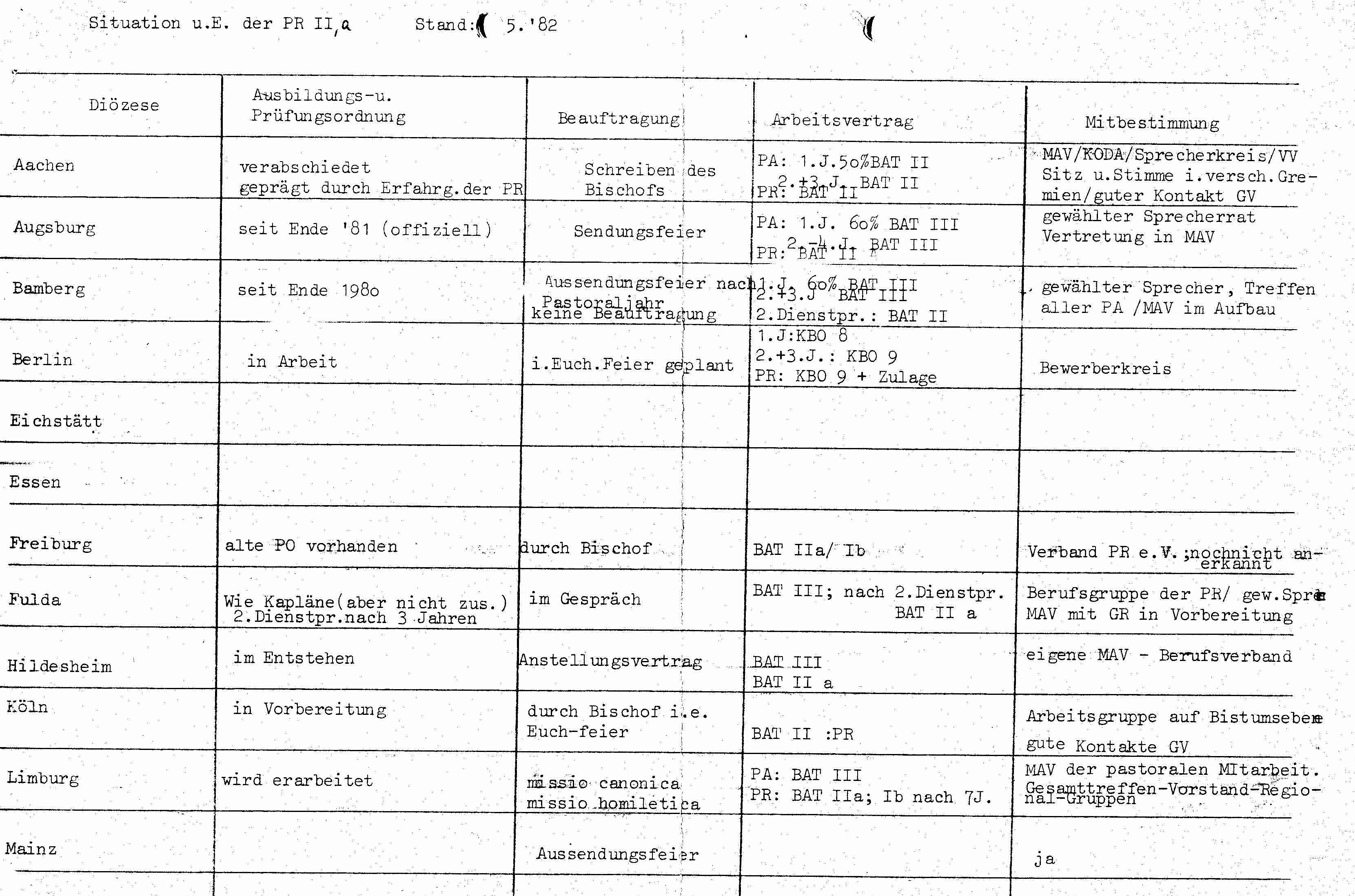 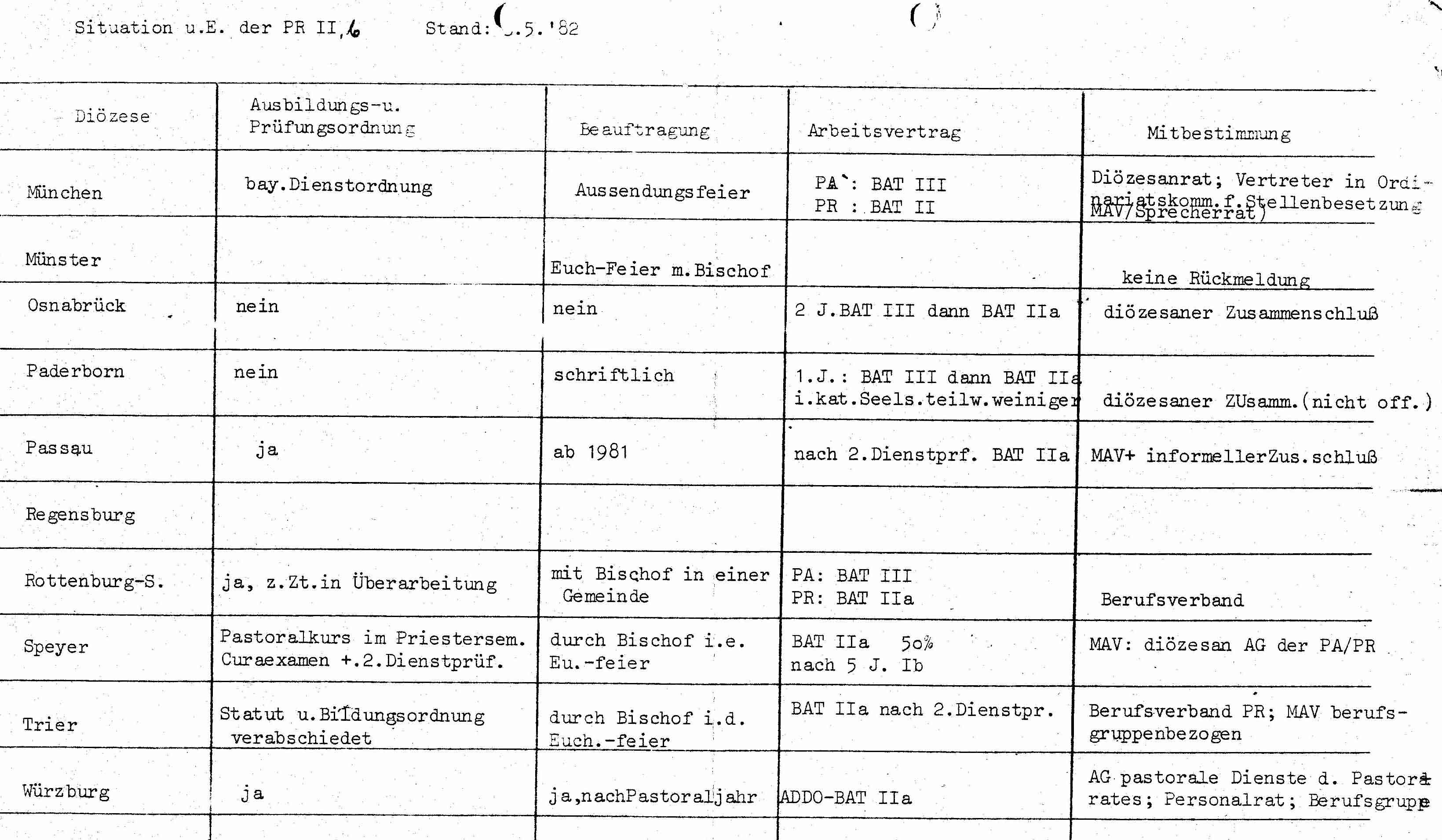 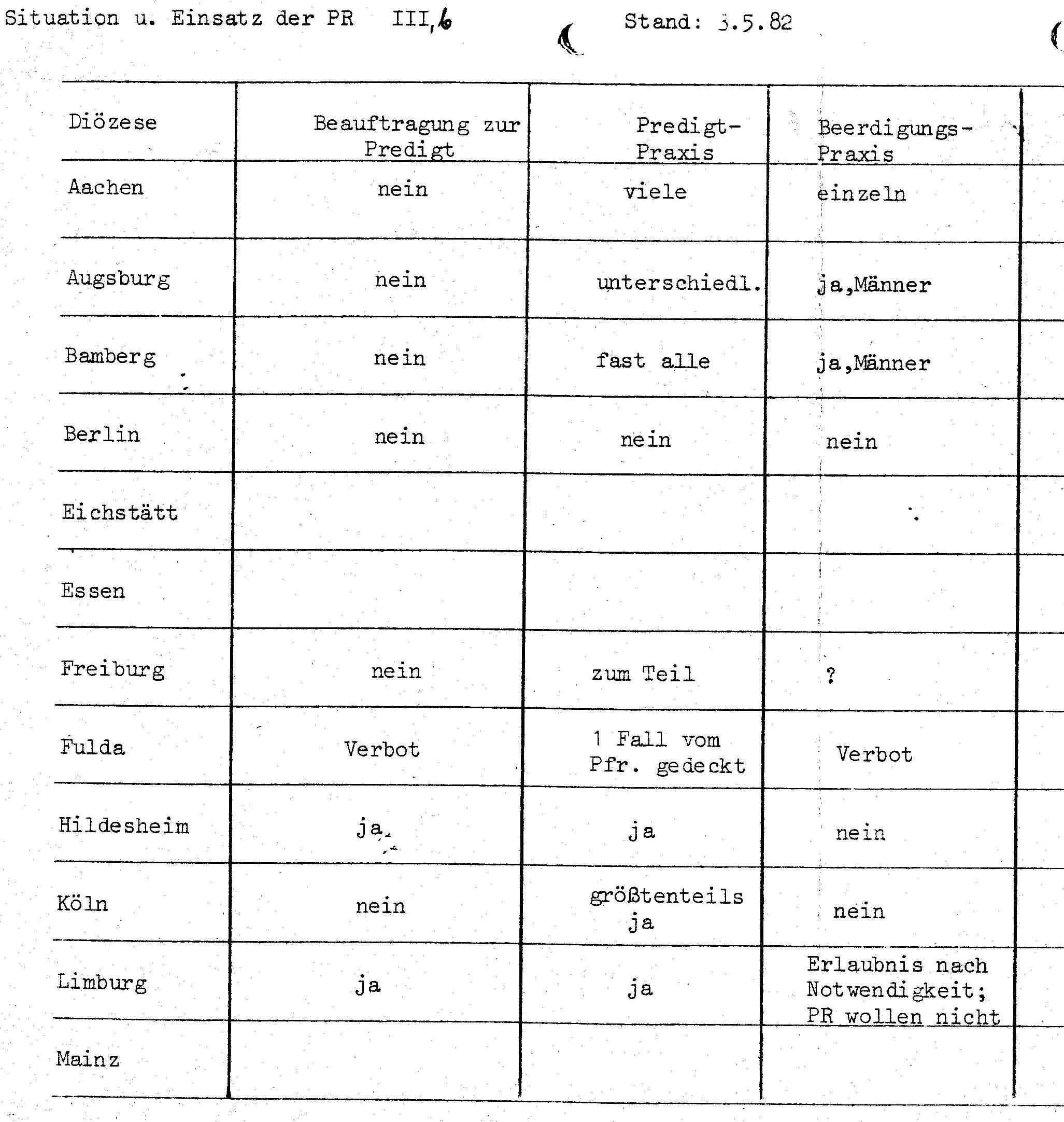 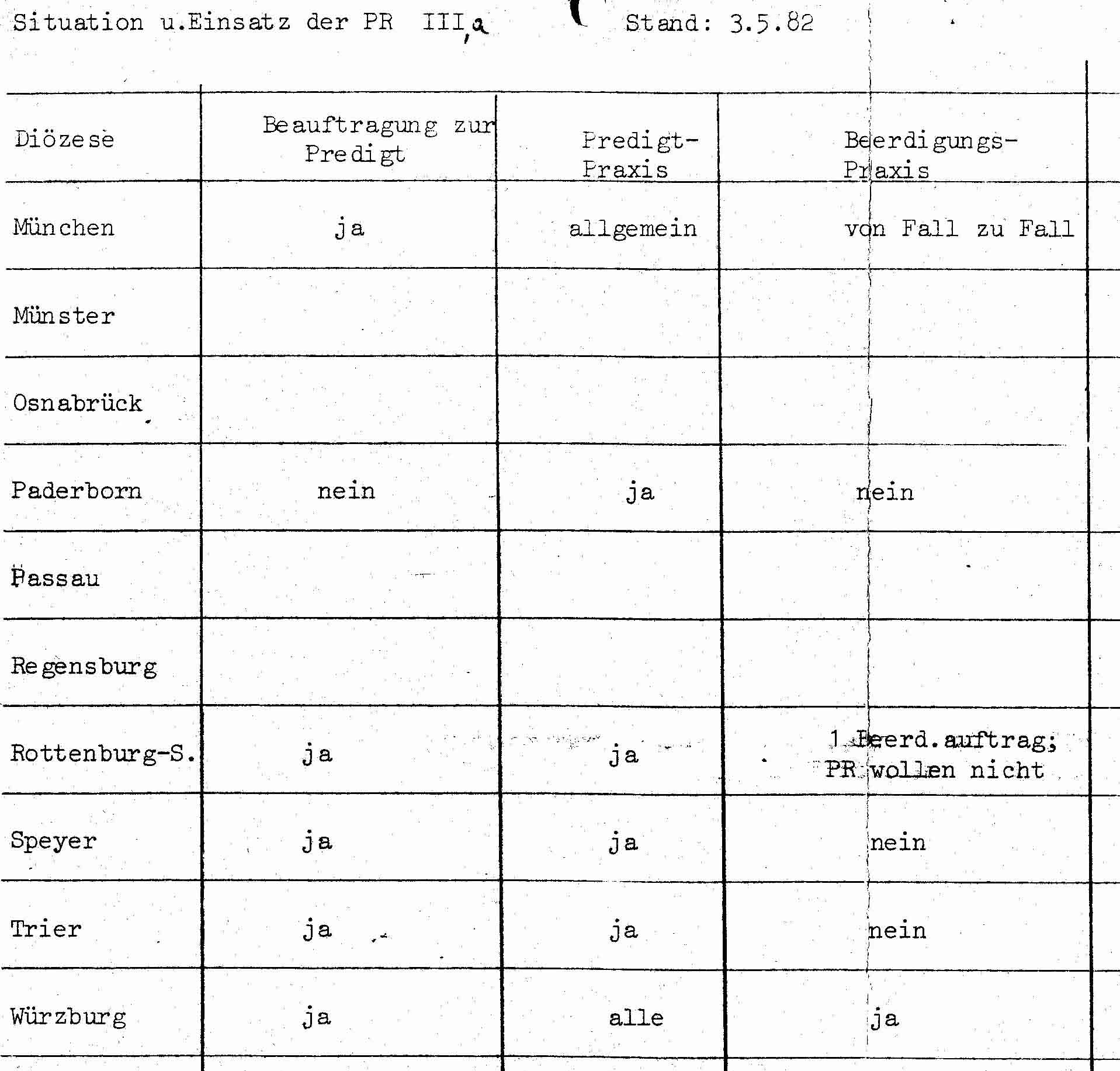 Gesamtzahl an PR 1982 gegenüber 2017 (lt. Berufsgruppensynopse des BVPR)Gesamtzahl198220171982 in % gegenüber 2017Aachen5411248%Augsburg2617715%Bamberg2416115%Berlin0320%Eichstättk.A.48Freiburg4530215%Fulda133834%Hamburgnoch kein Bistum46Köln3521516%Limburg6915345%Mainz2914919%München-Freising4533314%Münster1814013%Osnabrück6946%Paderborn250Passau76810%Regensburgk.A.123Rottenburg-Stuttgart8634425%Speyer1810817%Trier7724032%Würzburg2716017%SUMME604304320%